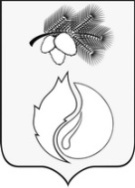 АДМИНИСТРАЦИЯ ГОРОДА КЕДРОВОГОРАСПОРЯЖЕНИЕ 18 февраля 2019г.                                                                                                                                 № 52  Томская областьг. Кедровый              В соответствии с Уставом муниципального автономного общеобразовательного учреждения Пудинская  средняя общеобразовательная школаНазначить членами Наблюдательного совета муниципального автономного общеобразовательного учреждения Пудинская  средняя общеобразовательная школа:           - представитель Учредителя – Ильина М.А., руководитель отдела образования Администрации города Кедрового;         - представитель  управления муниципальной собственностью – Борисова И.В., руководитель отдела по управления муниципальной собственностью Администрации города Кедрового;          - представители общественности – Гоняева В.Г.., депутат Думы г. Кедрового;					           Копкилец С. К., депутат Думы г. Кедрового;         - представители работников МАОУ Пудинская СОШ – Климова Н.Л., Макринский А.Н.         2. Распоряжение вступает в силу со дня его официального опубликования.          3. Опубликовать распоряжение в Информационном бюллетене городского округа «Город Кедровый» и разместить на официальном сайте Администрации города Кедрового в информационно-телекоммуникационной сети «Интернет»: http://www.kedradm.tomsk.ru.          4. Контроль за исполнением распоряжения возложить на заместителя мэра по социальной политике и управлению делами.И.о. Мэра                                                                                                                              И.Н. АлексееваСогласовано:Заместитель Мэра по социальной политике и управлению делами   						                                   И.Н. Алексеева«______»____________________2019 г.Юрисконсульт Администрации города Кедрового 					Т.А. Харенкова«____»____________2019 г.Раздать:В дело			- 1 экз.Лазарева Н.В.	- 1 экз.Алексеева И.Н.     	- 1 экз.Ильина М.А..            – 1 экз.Борисова И.В.           -1 экз.Гоняева В.Г. ---------– 1 экз.Копкилец С. К. ----  – 1 экз.    Мария Архиповна Ильина 8(38-250)35-336